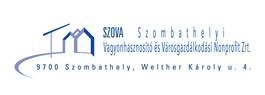 ÁLTALÁNOS SZERZŐDÉSI FELTÉTELEK1.Általános rendelkezések1.1 Teljesítés helye: A teljesítés helye Szombathely, Kőszegi u. 32-42. szám alatti parkoló.1.2 Az ÜzemeltetőA fizetőparkolót a SZOVA Szombathelyi Vagyonhasznosító és Városgazdálkodási Nonprofit Zrt. üzemelteti (továbbiakban: Üzemeltető).1.3 Általános szerződési feltételek hatálya és módosításaEzen általános szerződési feltételek 2020. március 1. napján lép hatályba.2. A parkolási szolgáltatás részletes feltételei	2.1 A szerződés létrejötteA parkolás szolgáltatási szerződés (a továbbiakban: parkolási szerződés) az Ügyfél és az Üzemeltető között akkor lép hatályba, amikor a gépjármű várakozási célból beáll a fizetőparkolóba, vagy a fizető parkolóból a behajtást követően 5 percen belül nem távozik. Ezen jogviszony külön szerződés megkötése nélkül, ráutaló magatartással jön létre. E szerződés keretében az ügyfél jogot szerez arra, hogy a fizetőparkoló helyeket várakozás céljából igénybe veheti, illetve kötelezettséget vállal arra, hogy a díjszabásban meghatározott várakozási díjat kiegyenlíti. Az ügyfél tudomásul veszi, hogy a jelen általános szerződési feltételek a parkolási szerződésnek elválaszthatatlan részét képezik, amelyet az ügyfél a szolgáltatás igénybevételével elfogad. 2.2 A szerződés megszűnéseA parkolási szerződés megszűnik a parkolás befejezésével, a fizetőparkoló területének elhagyásával. 3. Az ügyfelek tájékoztatására vonatkozó részletes szabályok	3.1 Ügyfél tájékoztatásAz Üzemeltető gondoskodik arról, hogy az ügyfeleket jogaikról, kötelezettségeikről, az igénybe vehető szolgáltatásokról tájékoztassa, illetve gondoskodik arról, hogy mindazon szolgáltatásával kapcsolatos információk az ügyfelek rendelkezésére álljanak, melyek ahhoz szükségesek, hogy a parkolással, a szolgáltatás igénybevételével kapcsolatos döntéseiket időben meghozhassák. Az ügyfelek tájékoztatásának módjai:Írott formában:SZOVA Nonprofit Zrt. honlapÜgyfélszolgálatInformációs táblákE-mail (előzetes írásbeli megkeresésre)Fax (előzetes írásbeli megkeresésre)Szóban:	-	A SZOVA Nonprofit Zrt. Ügyfélszolgálatán (Szombathely, Kőszegi u. 15.)4. A SZOVA Nonprofit Zrt. elérhetőségei	SZOVA Szombathelyi Vagyonhasznosító és Városgazdálkodási Nonprofit Zrt.	9700 Szombathely, Welther K. u. 4.	Telefon:(94) 314-040, Fax: (94) 314-743	E-mail: titkarsag@szova.hu	Internet: www.szova.huParkolási csoport ügyfélszolgálati iroda: 9700 Szombathely, Kőszegi u. 15. Tel.:(94) 339-8895. Parkolási feltételek	5.1 Üzemeltető felelőssége- Üzemeltető kizárólag arra vállal kötelezettséget, hogy a jármű parkolásához szükséges és harmadik személy által még el nem foglalt helyet használható állapotban az Ügyfél rendelkezésére bocsátja. Üzemeltető nem köteles a burkolatot folyamatosan száraz állapotban tartani, továbbá a járműveket, illetve azokon/azokban és a parkoló területén található tárgyakat felügyelni, őrizni vagy megóvni.	- Üzemeltető kizárólag azokért a károkért tartozik felelősséggel, amelyeket ő maga vagy személyzete – akikért a vonatkozó jogszabályok alapján felel – szándékosan, vagy gondatlan magatartásával okozott. Harmadik személy által okozott károkért Üzemeltető nem felel.	- Lopásból, gépkocsi feltörésből, harmadik személy egyéb cselekményéből eredő esetleges károk illetékes rendőrkapitányság felé történő bejelentése az Ügyfél kötelezettsége.- Üzemeltető nem felel olyan károkért, amelyeket közvetve vagy közvetlenül vis major (pl. háborús vagy terrorcselekmények, tűz, robbanás, műszaki berendezések meghibásodása, sztrájk, vagy zavargások, stb.) okoztak.- A parkoló szabályszerű elhagyását követően a szolgáltatással kapcsolatos utólagos reklamációt Üzemeltető nem fogad el.5.2 Ügyfél felelőssége- Ügyfél a parkoló szolgáltatásait kizárólag saját felelősségére és kárveszélyére veheti igénybe. Üzemeltető semmilyen felelősséget nem vállal a járműben hagyott tárgyakért, értékekért, a jármű állagáért.-﻿ A parkolójegyet a parkolóból való kihajtásig gondosan meg kell őrizni. A parkolójegyet tilos ﻿összehajtani, összegyűrni, vagy azon egyéb fizikai sérülést okozni.  A parkolójegy teljes épségéért a parkolást igénybevevő felel. A parkolójegy elvesztéséből, bármilyen megrongálódásából eredő károk a parkolást igénybevevő személyt terhelik. - A parkoló területén őrizetlenül hagyott, ismeretlen eredetű csomagokat Üzemeltető – a csomag felnyitása, illetve a csomag tartalmának vizsgálata nélkül – megsemmisíti, vagy megsemmisítésre elszállíttatja. Ezen intézkedésből adódóan keletkező esetleges károkért Üzemeltető semmilyen felelősséggel nem tartozik.5.3 Díjak és Díjfizetés- A díjak és díjtételek megállapítására az üzemeltető jogosult.- A parkoló a nap 24 órájában üzemel.- A parkolóba való behajtás akkor nem lehetséges, ha rendkívüli esemény miatt az Üzemeltető a parkolót lezárta, illetve akkor, ha a parkoló megtelt.- Üzemidő nappal: Hétfőtől- Péntekig 08.00-18.00-ig- Üzemidő éjszaka: 18.00 – 08.00-ig - Hétvégén: Péntek 18.00 – Hétfő 08.00-ig.- Parkolójegy ára nappal: 240,- Ft/óra; minden megkezdett 5 perc díjköteles.- Parkolójegy ára éjszaka, illetve hétvégén: 20,-Ft/óra; minden megkezdett óra díjköteles.- A parkolójegy elvesztése esetén, illetőleg abban az esetben, ha a gépjármű egynél több parkolóhelyet foglal el, az igénybevétel kezdetétől minden naptári nap után 2.400,- Ft pótdíjat kell a helyszínen fizetni!- Az árak forintban értendőek és az Áfa-t tartalmazzák.- Mozgáskorlátozott kártya a parkolóban díjmentességre nem jogosít. - Parkolójegyekről számlát, a tárgyhót követő hónap 15. napjáig áll módunkban kiállítani.- Parkoló bérlet ára: 10.000 Ft/hó + 1.250,- Ft kártyaköltség. - A parkolóban való parkoláshoz kapott bérletkártya elvesztése esetén a kártya 2.500,- Ft megfizetése ellenében pótolható.- A bérletet az Ügyfélszolgálati Irodában lehet megváltani.5.4 A Parkoló használata- Érkezéskor a jegykiadó készüléken nyomja meg a jegykiadó gombot, ekkor a készülék kiadja a parkolásra jogosító kártyát. A parkoló kártyát tartsa magánál, mert nélküle nem tudja kifizetni a parkolás díját és elhagyni a parkolót!- A sorompó felnyílása után tud behajtani a parkolóba. A sorompó alatt tilos megállni!- Kérjük, a felfestésnek megfelelően csak egy helyet foglaljon el.- Mielőtt szeretne kihajtani a parkolóból, a díjfizető-automatánál, illetve mobilfizetési rendszeren keresztül fizesse be a parkolási díjat, az alábbi útmutatót követve:		Díjfizető-automatánál:1. Helyezze be a kártyát a kártyaolvasó nyílásba.2. Fizesse be a képernyőn megjelenő összeget. Lehetősége van bankkártyával, illetve, papírpénzzel történő fizetésre, maximum 2000 Ft-os címletig. Megrongálódott bankjegyeket és érméket a díjfizető-automata nem fogad el.3. Az összeg kiegyenlítése után vegye vissza a kártyáját a díjfizető automatából.4. Vegye el a visszajáró összeget és a bizonylatot.Mobilparkolási rendszeren keresztül:Behajtás után őrizze meg a parkolójegyét.Távozás előtt a kártya sorszámát küldje el a parkolóautomatán megadott zónakódra.- A parkolási díj kifizetése után 10 perc áll rendelkezésre, hogy a jármű újabb parkolási időszak fizetése nélkül elhagyja a parkoló területét.- A kijárati sorompó előtt elhelyezett kártyaolvasó készülékbe helyezze be a parkoló kártyáját, hogy a készülék ellenőrizze azt.- A kártyaolvasó készülékbe pénzt bedobni szigorúan tilos!- A sorompó felnyílása után elhagyhatja a parkolót.- Amennyiben a parkolás díját nem fizette be a díjfizető-automatába, a sorompó nem nyílik fel, így nem tud kihajtani a parkolóból.- Bármilyen problémája merülne fel, kérjük, tájékoztassa az ügyintézőt a megadott telefonszámon.5.5 Járművek elszállíttatása- Ha a várakozás tervezett időtartama a 48 órát meghaladja, akkor arról az Ügyfél a várakozás megkezdése előtt az Üzemeltetőt a 7. pontban meghatározott elérhetőségek egyikén előzetesen tájékoztatni köteles.- Az Üzemeltető az alábbi esetekben intézkedik a járműnek a parkoló területéről történő elszállíttatásáról, mindenkor a jármű tulajdonosa, illetve üzembentartója kockázatára és költségére:a.) ha a jármű a parkolón belül nem kijelölt parkolóhelyet foglal el, s ezzel akadályozza a közlekedést, más jármű parkolását, illetve a parkolóba vagy parkolóhelyre történő be-, illetve onnan történő kihajtást,b.) ha az Üzemeltető nyilvántartása alapján, a jármű nem rendelkezik a rendszámára kiadott érvényes bérlettel, és 48 órát meghaladóan, előzetes bejelentés vagy fizetés nélkül tartózkodik a parkolóban.- A jármű elszállíttatása előtt az Üzemeltető (kivéve, ha veszélyhelyzet miatt a késedelem kárt okozhat), írásban tájékoztatást kér (a jármű típusa és rendszáma alapján) az illetékes hatóságoktól a jármű tulajdonosáról / üzembentartójáról, s a hatóságok adatszolgáltatása esetén 8 napos határidőt biztosítva felszólítja a jármű tulajdonosát (üzembentartó esetén az üzembentartóját), hogy a járművet szállítsa el, és a parkolási díjat egyidejűleg egyenlítse ki. A felszólítás eredménytelensége esetén, vagy ha a hatóságoktól nem érkezett adatszolgáltatás 30 napon belül, az Üzemeltető gondoskodik a jármű szakszerű elszállításáról, elhelyezéséről, melynek költségei, és a kárveszély – az elszállítással kapcsolatban bekövetkezhető káreseményekre is kiterjedően - az elszállítástól kezdődően a jármű tulajdonosát / üzembentartóját terheli. - Az elszállított jármű őrzéséről az Üzemeltető nem gondoskodik.- Az elszállítás tényét, és a jármű külső állapotát az Üzemeltető teljes bizonyító erejű magánokiratba foglalt jegyzőkönyvben, és fényképes dokumentációval rögzíti.- A parkolási díj, a szállítási- és tárolási költségek, és ezek járulékai teljes kiegyenlítése esetén, az Üzemeltető haladéktalanul átadja a járművet annak tulajdonosa / üzembentartója részére. Amennyiben a járműnek üzembentartója is van, vita esetén a fizetési kötelezettség elsődlegesen az üzembentartót terheli tekintettel arra, hogy az üzemben tartói minőség magában foglalja a gépjármű tényleges használatát.6. Magatartási szabályok- A parkoló teljes területén a KRESZ szabályai érvényesek. Gépjárművek a parkoló területén maximum  sebességgel közlekedhetnek.- Aki tüzet, vagy annak közvetlen veszélyét észleli, köteles azt haladéktalanul jelezni a parkoló személyzetének.- A parkolóban a gyalogosoknak fokozott figyelemmel a számukra kijelölt helyen kell közlekedniük, körültekintően kell áthaladniuk a járművek közlekedésére fenntartott közlekedési sávokon!- Ügyfél a parkoló berendezésében okozott kárt haladéktalanul köteles Üzemeltetőnek bejelenteni, az okozott kárt köteles megtéríteni.- Az Üzemeltető utasításait az Ügyfél mindenkor maradéktalanul köteles teljesíteni.7. Ügyfél panaszok bejelentésének részletes szabályai﻿A SZOVA Nonprofit Zrt. az általa nyújtott szolgáltatásokat igénybevevő ügyfeleitől érkező, a szolgáltatásokkal kapcsolatos észrevételeket egyszerű, átlátható, megkülönböztetéstől mentes módon kezeli. A SZOVA Nonprofit Zrt. az eljárás során az ügyfelek adatait a mindenkor hatályos adatvédelmi jogszabályi rendelkezések alapján kezeli. Az ügyfelektől származó észrevételek (panasz, javaslat, dicséret, információkérés) az alább felsorolt helyeken tehetők:Meghibásodással kapcsolatos hibabejelentés az ügyfélszolgálati iroda nyitvatartási idejében (H,K,Cs,P 9-16-ig és Szerda 8-20-ig) személyesen, illetve a +94 339-889-es számon, nyitvatartási időn kívül a parkolóban feltüntetett ügyeleti számon tehető!Személyesen:- A SZOVA Nonprofit Zrt. Ügyfélszolgálatán (Szombathely, Kőszegi u. 15.)  Nyitva tartás: H,K,Cs,P 9-16, és Szerda 8-20-igTelefonon:- A SZOVA Nonprofit Zrt. Parkolási csoportjának telefonszámán keresztül (+36 94 501-966), vagy- Az Ügyfélszolgálat telefonszámán (+36 94 339-889)A telefon útján történő bejelentéseket a SZOVA Nonprofit Zrt. a vonatkozó jogszabályi rendelkezések alapján rögzíti.Írásban:- levélben: 9700 Szombathely, Welther K. u. 4.- telefaxon: (+36 94 314-743)- elektronikus úton (e-mail): parkolas@szova.hu8. Záró rendelkezések- Az üzemeltető vis maior esetén a járműveket elmozdíthatja, ill. szükség esetén elszállíttathatja. Vis maiornak minősülnek a tűzesetek, természeti katasztrófák, merényletek és terrorcselekmények, ill. minden, emberi erővel el nem hárítható, előre nem látható olyan esemény, amely mellett a személy- és vagyonbiztonság biztosítására az üzemeltetőnek nincs lehetősége.- A parkolóba történő behajtáskor az üzemeltető az adatvédelmi jogszabályoknak megfelelően, az üzemeltetés körében szükséges igazolás és bizonyítás, ill. biztonsági célra adatrögzítést végezhet: a gépjárműről fénykép és/vagy videofelvétel készül, amelyen esetlegesen a jármű utasai is megjelenhetnek. Az üzemeltető a felvételeket kizárólag a parkoló működési körében használja fel, a jogviszony megszűnését követően azokat 30 nap múlva megsemmisíti. A felvételeket az üzemeltető kizárólag a jogszabályokban meghatározott hatósági megkeresésre adja ki, hivatalos felhasználás céljára.- Az Ügyfél a 2. pontban meghatározott szerződéssel kapcsolatos jogvitákban aláveti magát - a hatásköri szabályoktól függően - a Szombathelyi Járásbíróság, illetve a Szombathelyi Törvényszék illetékességének.Szombathely, 2020. február 17.						   --------------------------------------------			    				    vezérigazgató